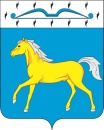 АДМИНИСТРАЦИЯ ПРИХОЛМСКОГО СЕЛЬСОВЕТАМИНУСИНСКОГО  РАЙОНАКРАСНОЯРСКОГО КРАЯРОССИЙСКАЯ ФЕДЕРАЦИЯП О С Т А Н О В Л Е Н И Е20.01.2023                                    п.  Прихолмье                                   № 2-пО признании утратившими силу отдельных муниципальных правовых актовадминистрации Прихолмского сельсовета        В соответствии с  Федеральным законом от 06.10.2003 № 131-ФЗ «Об общих принципах организации местного самоуправления», руководствуясь статьей 20 Устава Прихолмского сельсовета, ПОСТАНОВЛЯЮ:       1. Признать утратившими силу следующие муниципальные правовые акты администрации Прихолмского сельсовета:        - постановление администрации Прихолмского сельсовета Минусинского района Красноярского края от 25.10.2013 № 38-п «Об утверждении муниципальной программы Прихолмского сельсовета «Социально-экономическое развитие Прихолмского сельсовета Минусинского района»;         - постановление администрации Прихолмского сельсовета Минусинского района Красноярского края от 05.03.2014 № 13-п «О внесении изменений и дополнений в постановление администрации сельсовета от 25.10.2013г. № 38-п «Об утверждении муниципальной программы «Социально-экономическое развитие Прихолмского сельсовета Минусинского района» на 2014-2016 годы»;        - постановление администрации Прихолмского сельсовета Минусинского района Красноярского края от 07.05.2014 № 19-п «О внесении изменений и дополнений в постановление администрации сельсовета от 25.10.2013г. № 38-п «Об утверждении муниципальной программы «Социально-экономическое развитие Прихолмского сельсовета Минусинского района» на 2014-2016 годы»;        - постановление администрации Прихолмского сельсовета Минусинского района Красноярского края от 16.10.2014 № 39-п «О внесении изменений и дополнений в постановление администрации сельсовета от 25.10.2013г. № 38-п «Об утверждении муниципальной программы «Социально-экономическое развитие Прихолмского сельсовета Минусинского района» на 2014-2016 годы»;        - постановление администрации Прихолмского сельсовета Минусинского района Красноярского края от 06.11.2014 № 41-п «О внесении изменений и дополнений в постановление администрации сельсовета от 25.10.2013г. № 38-п «Об утверждении муниципальной программы «Социально-экономическое развитие Прихолмского сельсовета Минусинского района» на 2014-2016 годы»;        - постановление администрации Прихолмского сельсовета Минусинского района Красноярского края от 17.12.2014 № 54-п «О внесении изменений и дополнений в постановление администрации сельсовета от 06.11.2014г. № 41-п «О внесении изменений и дополнений в постановление администрации сельсовета от 25.10.2013г. № 38-п «Об утверждении муниципальной программы «Социально-экономическое развитие Прихолмского сельсовета Минусинского района» на 2014-2016 годы»;        - постановление администрации Прихолмского сельсовета Минусинского района Красноярского края от 17.12.2014 № 56-п «О внесении изменений и дополнений в постановление администрации сельсовета от 25.10.2013г. № 38-п «Об утверждении муниципальной программы «Социально-экономическое развитие Прихолмского сельсовета Минусинского района» на 2014-2016 годы»;        - постановление администрации Прихолмского сельсовета Минусинского района Красноярского края от 01.06.2015 № 25-п «О внесении изменений и дополнений в постановление главы сельсовета от 25.10.2013г. № 38-п «Об утверждении муниципальной программы «Социально-экономическое развитие Прихолмского сельсовета Минусинского района» (в редакции постановлений от 06.11.2014 № 41-п, от 17.12.2014 № 54-п);        - постановление администрации Прихолмского сельсовета Минусинского района Красноярского края от 26.10.2015 № 52а-п «О внесении изменений и дополнений в постановление главы сельсовета от 25.10.2013г. № 38-п «Об утверждении муниципальной программы «Социально-экономическое развитие Прихолмского сельсовета Минусинского района» (в редакции постановлений от 06.11.2014 № 41-п, от 17.12.2014 № 54-п, от 01.06.2015 №25-п);        - постановление администрации Прихолмского сельсовета Минусинского района Красноярского края от 22.09.2016 № 47-п «О внесении изменений и дополнений в постановление главы сельсовета от 25.10.2013г. № 38-п «Об утверждении муниципальной программы «Социально-экономическое развитие Прихолмского сельсовета Минусинского района» (в редакции постановлений от 06.11.2014 № 41-п, от 17.12.2014 № 54-п, от 01.06.2015 №25-п,26.10.2015 № 52а-п);        - постановление администрации Прихолмского сельсовета Минусинского района Красноярского края от 28.10.2016 № 53-п «О внесении изменений и дополнений в постановление главы сельсовета от 25.10.2013г. № 38-п «Об утверждении муниципальной программы «Социально-экономическое развитие Прихолмского сельсовета Минусинского района» (в редакции постановлений от 06.11.2014 № 41-п, от 17.12.2014 № 54-п, от 01.06.2015 №25-п, от26.10.2015 № 52а-п, от 22.09.2016 №47-п).        2. Настоящее постановление вступает в силу со дня, следующего за днем его опубликования в официальном печатном издании «Прихолмские вести».                                                                                                                                                                                                 3. Контроль за исполнением настоящего постановления оставляю за собой.Глава Прихолмского сельсовета:					        Ю.В. Гусева